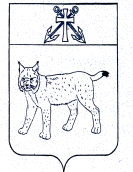 АДМИНИСТРАЦИЯ УСТЬ-КУБИНСКОГОМУНИЦИПАЛЬНОГО РАЙОНАПОСТАНОВЛЕНИЕс. Устьеот 02.09.2020                                                                                                             № 844	 В  соответствии с постановлением Правительства Российской Федерации от 17 декабря  2010 года № 1050 «О реализации отдельных мероприятий государственной программы Российской Федерации «Обеспечение доступным и комфортным жильем  и коммунальными услугами граждан Российской Федерации», постановлением Правительства Вологодской области от 2 марта 2020 г. N 184 "О реализации ведомственной целевой программы "Оказание государственной поддержки гражданам в обеспечении жильем и оплате жилищно-коммунальных услуг" государственной программы Российской Федерации "Обеспечение доступным и комфортным жильем и коммунальными услугами граждан Российской Федерации", постановлением администрации Усть-Кубинского муниципального района от 30 декабря 2013 года № 1405 «О Порядке разработки,  реализации и оценки эффективности муниципальных программ», ст. 43 Устава района администрация районаПОСТАНОВЛЯЕТ:	1. Утвердить муниципальную программу «Обеспечение жильем молодых семей в Усть-Кубинском муниципальном районе на 2021-2023 годы» согласно приложению к настоящему постановлению.	2. Признать утратившим силу с 1 января 2021 года следующие постановления администрации района: 	-от 7 декабря 2015 года № 1066 «Об утверждении  муниципальной  программы «Обеспечение  жильем  молодых  семей в Усть-Кубинском  муниципальном районе  на  2016-2020  годы»;	-от 9 января 2017 года № 3 «О внесении изменений в постановление администрации района от 07.12.2015 № 1066»;	-от 26 мая 2017 года № 507 «О внесении изменений в постановление администрации района от 07.12.2015 года № 1066»;	-от 19 февраля 2018 года № 159 «О внесении изменений в постановление администрации района от 7 декабря 2015 года № 1066 «Об утверждении муниципальной программы «Обеспечение жильем молодых семей в Усть-Кубинском муниципальном районе на 2016-2018 годы»;	-от 22 марта 2019 года № 262 «О внесении изменений в постановление администрации района от 7 декабря 2015 года № 1066 «Об утверждении муниципальной программы «Обеспечение жильем молодых семей в Усть-Кубинском муниципальном районе на 2016-2020 годы»;	-от 23 марта 2020 года № 318 «О внесении изменений в постановление администрации района от 7 декабря 2015 года № 1066 «Об утверждении муниципальной программы «Обеспечение жильем молодых семей в Усть-Кубинском муниципальном районе на 2016-2020 годы».3. Настоящее постановление вступает в силу с 1 января 2021 года и подлежит официальному опубликованию.Муниципальная  программа«Обеспечение  жильем  молодых  семей в Усть-Кубинском  муниципальномрайоне  на  2021-2023  годы»(далее - Программа)Паспорт Программы Усть-Кубинского районаХарактеристика сферы реализации Программы, описание основных проблем и перспективы развития1.1. Программа «Обеспечение жильем молодых семей в Усть-Кубинском муниципальном районе на 2021-2023 годы» разработана в соответствии с постановлением Правительства Российской Федерации от 17 декабря 2010 года № 1050 «О реализации отдельных мероприятий государственной программы Российской Федерации «Обеспечение доступным и комфортным жильем  и коммунальными услугами граждан Российской Федерации» и постановлением Правительства Вологодской области от 2 марта 2020 года N 184 "О реализации ведомственной целевой программы "Оказание государственной поддержки гражданам в обеспечении жильем и оплате жилищно-коммунальных услуг" государственной программы Российской Федерации "Обеспечение доступным и комфортным жильем и коммунальными услугами граждан Российской Федерации"  для  реализации одной из приоритетных целей государственной политики – финансовой поддержки молодых семей,  нуждающихся в улучшении жилищных условий. Основная форма поддержки – предоставление социальных выплат на приобретение жилья, строительство индивидуального жилья, в том числе частичную или полную оплату первоначального взноса при получении ипотечного  кредита на эти цели.1.2. На сегодняшний день на территории Усть-Кубинского муниципального района участниками подпрограммы «Обеспечение жильем молодых семей» государственной программы Российской Федерации «Обеспечение доступным и комфортным жильем  и коммунальными услугами граждан Российской Федерации» являются 2 семьи.1.3. В период с 2010 по 2020 годы на территории Усть-Кубинского района в рамках реализации муниципальной программы «Обеспечение жильем молодых семей», была оказана муниципальная поддержка в улучшении жилищных условий 18 молодым семьям. Однако, жилищная проблема актуальна для большинства молодых семей и на сегодняшний день. Жилье остается труднодоступным, особенно для молодежи.1.4. Актуальность поддержки молодых семей при приобретении или строительстве жилья определяется как высокой стоимостью самого жилья, так и высокой стоимостью ипотечных жилищных кредитов.Как правило, доступ на рынок жилья без бюджетной поддержки труднодоступен. Даже имея достаточный уровень дохода, молодые семьи не в состоянии внести первоначальный взнос при получении ипотечного жилищного кредита, который составляет порядка 20 – 30 % от стоимости приобретаемого жилья. Таким образом, только государственная поддержка по субсидированию первоначального взноса и значительное снижение процентной ставки по выдаваемым ипотечным кредитам способны переломить ситуацию и помочь молодым семьям приобрести их первое в жизни жилье.Возможность решения жилищной проблемы, в том числе с привлечением средств жилищного кредита или займа, создаст для молодежи дополнительный стимул к повышению качества трудовой деятельности, уровня квалификации в целях роста заработной платы. Решение жилищной проблемы молодых граждан, проживающих в Усть-Кубинском районе, позволит сформировать экономически активный слой населения.2. Основные цели и задачи Программы, сроки ее реализации 2.1. Основной целью Программы является оказание поддержки в решении жилищной проблемы молодым семьям, признанным нуждающимися в жилых помещениях в установленном порядке.2.2. Задачами Программы являются:-предоставление молодым семьям – участникам программы социальных выплат на приобретение жилья или строительство индивидуального жилого дома;- создание условий для привлечения молодыми семьями собственных средств, дополнительных финансовых средств, кредитных и других организаций, предоставляющих кредиты и займы, в том числе ипотечных жилищных кредитов, для приобретения или строительства индивидуального жилого дома.2.3. Основными принципами реализации Программы являются:- добровольность участия в Программе молодых семей;- признание молодой семьи нуждающейся в жилых помещениях в соответствии с требованиями Программы.	2.4. Возможность для молодых семей реализовать своё право на получение поддержки при приобретении жилых помещений в условиях Программы предоставляется один раз.	2.5. Участник Программы - молодая семья, в том числе молодая семья, имеющая одного и более детей, а также неполная молодая семья, состоящая из одного молодого родителя и одного и более детей, соответствующая следующим условиям:- возраст каждого из супругов либо одного родителя в неполной семье не превышает 35 лет на день формирования списка молодых семей - участников подпрограммы, изъявивших желание получить социальную выплату на приобретение (строительство) жилья в планируемом году;- молодая семья признана нуждающейся в жилом помещении в порядке, установленном законодательством Российской Федерации;- наличие у семьи доходов, позволяющих получить кредит, либо иных денежных средств, достаточных для оплаты расчетной (средней) стоимости жилья в части, превышающей размер предоставляемой социальной выплаты.2.6. Сроки реализации Программы: 2021 – 2023 годы3. Перечень мероприятий ПрограммыПеречень мероприятий Программы направлен на решение задач Программы и достижение поставленных целей, а также информацию о необходимых для реализации каждого мероприятия ресурсах и сроках.Перечень мероприятий Программы4. Ресурсное обеспечение ПрограммыИсточниками финансирования муниципальной программы являются:- бюджет Усть-Кубинского муниципального района;- субсидии федерального и областного бюджетов в объёмах, предусмотренных государственной программой Российской Федерации «Обеспечение доступным и комфортным жильем  и коммунальными услугами граждан Российской Федерации», утвержденной  постановлением Правительства Российской Федерации от 30 декабря 2017 года N 1710  на соответствующий финансовый год;- средства банков и других организаций, предоставляющих молодым семьям ипотечные жилищные кредиты (займы) на приобретение или строительство индивидуального жилья;- средства молодых семей, используемые для частичной оплаты стоимости приобретаемого или строящегося индивидуального жилья.Прогнозная (справочная) оценка расходовбюджета района и других источников на реализацию целей муниципальной программы (тыс. руб.)5. Механизм реализации Программы5.1. Общее руководство реализацией Программы осуществляется отделом коммунальной инфраструктуры администрации района.5.2. Отдел коммунальной инфраструктуры администрации района:координирует деятельность соисполнителей Программы по реализации программы;осуществляет реализацию мероприятий программы, в отношении которых он является исполнителем;проводит оценку эффективности реализации Программы;осуществляет подготовку нормативных правовых актов по внесению изменений в муниципальную программу;формирует и представляет в отдел развития муниципальных образований администрации района отчеты о ходе реализации Программы, а также годовой отчет о реализации Программы;организует размещение в информационно-телекоммуникационной сети «Интернет» проекта Программы, принятой Программы, а также информации о ходе и результатах ее реализации.5.3. Соисполнители Программы:осуществляют разработку и реализацию мероприятий Программы, в отношении которых они являются соисполнителями;вносят предложения по изменению (корректировке) Программы;Соисполнители Программы несут ответственность за своевременное и качественное исполнение мероприятий Программы.6. Контроль за ходом реализации Программы6.1. Контроль за ходом реализации Программы осуществляет руководитель администрации района.6.2. Отдел коммунальной инфраструктуры администрации района:два раза в год (до 20 июля и 20 января) представляет руководителю администрации района, а в копии отделу развития муниципальных образований администрации района и финансовому управлению администрации района - справку о выполнении мероприятий Программы, с приложением информации в соответствии с  Порядком разработки, реализации и оценки эффективности  муниципальных программ Усть-Кубинского муниципального района;ежегодно в срок до 1 марта года, следующего за отчетным, готовит и направляет в отдел развития муниципальных образований  администрации района и финансовое управление администрации района годовой отчет о ходе реализации Программы.7. Оценка эффективности   реализации  Программы7.1. Оценка эффективности реализации Программы проводится ежегодно для контроля достижения запланированных результатов реализации Программы и оценки эффективности расходования бюджетных ассигнований по итогам отчетного периода. 	7.2. Оценка эффективности реализации муниципальной программы осуществляется  отделом коммунальной инфраструктуры администрации района.7.3. Успешное выполнение Программы позволит:обеспечить жильём 4 молодые семьи, при этом будет приобретено более 270 кв. м. общей площади жилья;сформировать систему поддержки молодых семей в улучшении их жилищных условий;привлечь в жилищную сферу дополнительные финансовые средства внебюджетных источников, тем самым увеличить объём жилищного строительства в районе.Сведения о показателях (индикаторах) ПрограммыОб утверждении  муниципальной  программы «Обеспечение  жильем  молодых  семей в Усть-Кубинском  муниципальном районе  на  2021-2023  годы»Временно исполняющий полномочия руководителя администрации района заместитель руководителя администрации района, начальник отдела культуры и молодежи администрации района                                         Е.Б. КомароваУтвержденапостановлением администрации района от 02.09.2020 № 844(приложение)Наименование ПрограммыМуниципальная  программа «Обеспечение  жильём  молодых  семей  в Усть-Кубинском муниципальном районе на 2021-2023  годы» Цели ПрограммыОказание поддержки в решении жилищной проблемы молодым семьям, признанным нуждающимися в жилых помещениях в установленном порядке.Задачи Программы-предоставление молодым семьям – участникам программы социальных выплат на приобретение жилья или строительство индивидуального жилого дома;-создание условий для привлечения молодыми семьями собственных средств, дополнительных финансовых средств, кредитных и других организаций, предоставляющих кредиты и займы, в том числе ипотечных жилищных кредитов, для приобретения или строительства индивидуального жилого дома.Сроки реализации Программы2021-2023  годыОтветственный исполнитель ПрограммыОтдел коммунальной инфраструктуры администрации районаСоисполнители программыУправление имущественных отношений администрации районаОбъемы и источники финансирования Программыобщий объём финансирования Программы составит 5212,5 тыс. рублей, в том числе за счёт средств:федерального бюджета – 189,72 тыс. рублей;областного бюджета – 438,3 тыс. рублей;бюджета района – 588,1 тыс. рублей.собственные и заемные средства молодых семей –4624,4 тыс. рублей.Целевые индикаторы и показатели Программы-количество молодых семей, улучшивших жилищные условия;-количество приобретенной общей площади жилых помещений; -объем привлеченных дополнительных финансовых средств.Ожидаемые результаты реализации Программыреализация Программы позволит:- обеспечить жильём 4 молодых семьи;- привлечь в жилищную сферу дополнительные финансовые средства внебюджетных источников.20102011201220132014201520162017201820192020Кол-во семей, получивших поддержку11220023331№п/пНаименование мероприятийСроки реализацииИсполнителиОбъем финансирования (тыс. рублей)1организация информационной и разъяснительной работы, направленной на освещение целей и задач ПрограммыпостоянноАдминистрация Усть-Кубинского муниципального района02формирование списков молодых семей для участия в Программедо 1 июня года,  предшествующего планируемому году Администрация Усть-Кубинского муниципального района03определение ежегодного объёма средств, необходимых на реализацию мероприятий Программы, выделяемых из бюджетов муниципальных образований Усть-Кубинского муниципального  района2021-2023 г.г.Администрация Усть-Кубинского муниципального района04предоставление молодым семьям, нуждающимся в получении жилых помещений, социальных выплат в соответствии с действующим законодательством2021-2023 г.г.Администрация Усть-Кубинского муниципального района2490,075№п/пОтветственный исполнительОценка расходов по годам, тыс. руб.Оценка расходов по годам, тыс. руб.Оценка расходов по годам, тыс. руб.Ответственный исполнитель20212022202312341всего                                              276,400275,700664,0202федеральный бюджет00189,723областной бюджет                                 86,70086,000265,6084бюджет района189,700189,700208,692N 
п/пЗадачи, направленные на достижение целиНаименование индикатора 
(показателя)Ед. изм.Базовое значение показателя (индикато-ра) на начало реализации программыПланируемое значение показателя (индикатора) по годам реализации ПрограммыПланируемое значение показателя (индикатора) по годам реализации Программы12345671Предоставление молодым семьям-участникам программы социальных выплат на приобретение жилья или строительство индивидуального жилого дома1.1. Количество молодых семей, улучшивших жилищные условияед.1202121Предоставление молодым семьям-участникам программы социальных выплат на приобретение жилья или строительство индивидуального жилого дома1.1. Количество молодых семей, улучшивших жилищные условияед.1202211Предоставление молодым семьям-участникам программы социальных выплат на приобретение жилья или строительство индивидуального жилого дома1.1. Количество молодых семей, улучшивших жилищные условияед.1202311Предоставление молодым семьям-участникам программы социальных выплат на приобретение жилья или строительство индивидуального жилого дома1.1. Количество молодых семей, улучшивших жилищные условияед.1всего:41Предоставление молодым семьям-участникам программы социальных выплат на приобретение жилья или строительство индивидуального жилого дома1.2. Количество приобретенной общей площади жилых помещенийкв м54,020211261Предоставление молодым семьям-участникам программы социальных выплат на приобретение жилья или строительство индивидуального жилого дома1.2. Количество приобретенной общей площади жилых помещенийкв м54,02022721Предоставление молодым семьям-участникам программы социальных выплат на приобретение жилья или строительство индивидуального жилого дома1.2. Количество приобретенной общей площади жилых помещенийкв м54,02023721Предоставление молодым семьям-участникам программы социальных выплат на приобретение жилья или строительство индивидуального жилого дома1.2. Количество приобретенной общей площади жилых помещенийкв м54,0всего:2702Создание условий для привлечения молодыми семьями собственных средств, дополнительных финансовых средств, кредитных и других организаций, предоставляющих кредиты и займы, в т.ч. ипотечных жилищных кредитов для приобретения или строительства индивидуального жилого дома 2.2. Объем привлеченных дополнительных финансовых средствтыс. руб.924,920212158,0652Создание условий для привлечения молодыми семьями собственных средств, дополнительных финансовых средств, кредитных и других организаций, предоставляющих кредиты и займы, в т.ч. ипотечных жилищных кредитов для приобретения или строительства индивидуального жилого дома 2.2. Объем привлеченных дополнительных финансовых средствтыс. руб.924,920221233,1802Создание условий для привлечения молодыми семьями собственных средств, дополнительных финансовых средств, кредитных и других организаций, предоставляющих кредиты и займы, в т.ч. ипотечных жилищных кредитов для приобретения или строительства индивидуального жилого дома 2.2. Объем привлеченных дополнительных финансовых средствтыс. руб.924,920231233,1802Создание условий для привлечения молодыми семьями собственных средств, дополнительных финансовых средств, кредитных и других организаций, предоставляющих кредиты и займы, в т.ч. ипотечных жилищных кредитов для приобретения или строительства индивидуального жилого дома 2.2. Объем привлеченных дополнительных финансовых средствтыс. руб.924,9всего:4624,425